 	Criterion D: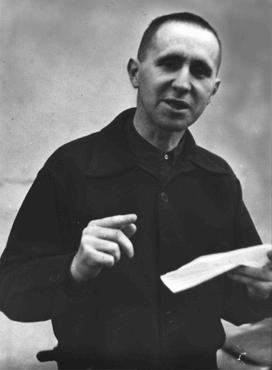 RespondingAchievement levelLevel descriptorClarifications0The student does not reach a standard described by any of the descriptors below.1 – 2The student:presents a limited outline of connections and may transfer learning to new settings creates a limited artistic response which is possibly inspired by the world around him or her presents a limited evaluation of the artwork of self and others. Process Journal.Your artistic response to your research on your chosen social issue was not clearly evident in your final Epic Theatre performance.There is limited evaluation of the work of yourself or your peers evidenced in your journal.3 – 4The student:presents an adequate outline of connections and occasionally transfers learning to new settings creates an adequate artistic response which is occasionally inspired by the world around him or her presents an adequate evaluation of the artwork of self and others. Process JournalThere was some evidence of your artistic response to the social issue research evident in your final Epic Theatre performance.There is some evaluation of the your work and the work of your peers evidenced in your journal.5 – 6The student:presents a substantial outline of connections and regularly transfers learning to new settings creates a substantial artistic response which is regularly inspired by the world around him or her presents a substantial evaluation of the artwork of self and others. Process JournalYour artistic response to the research conducted on your chosen social issue was clearly evident in your final Epic Theatre performance.There is detailed evaluation of the your work and the work of your peers evidenced in your journal.7 – 8The student:presents an excellent outline of connections with depth and insight, and effectively transfers learning to new settings creates an excellent artistic response which is effectively inspired by the world around him or her presents an excellent evaluation of the artwork of self and others. Process JournalYour artistic response to the research conducted on your chosen social issue clearly inspired the creative decisions you made in your final Epic Theatre Performance.There is detailed evaluation of your work and the work of your peers evidenced in your journal, which clearly influences your creative process.